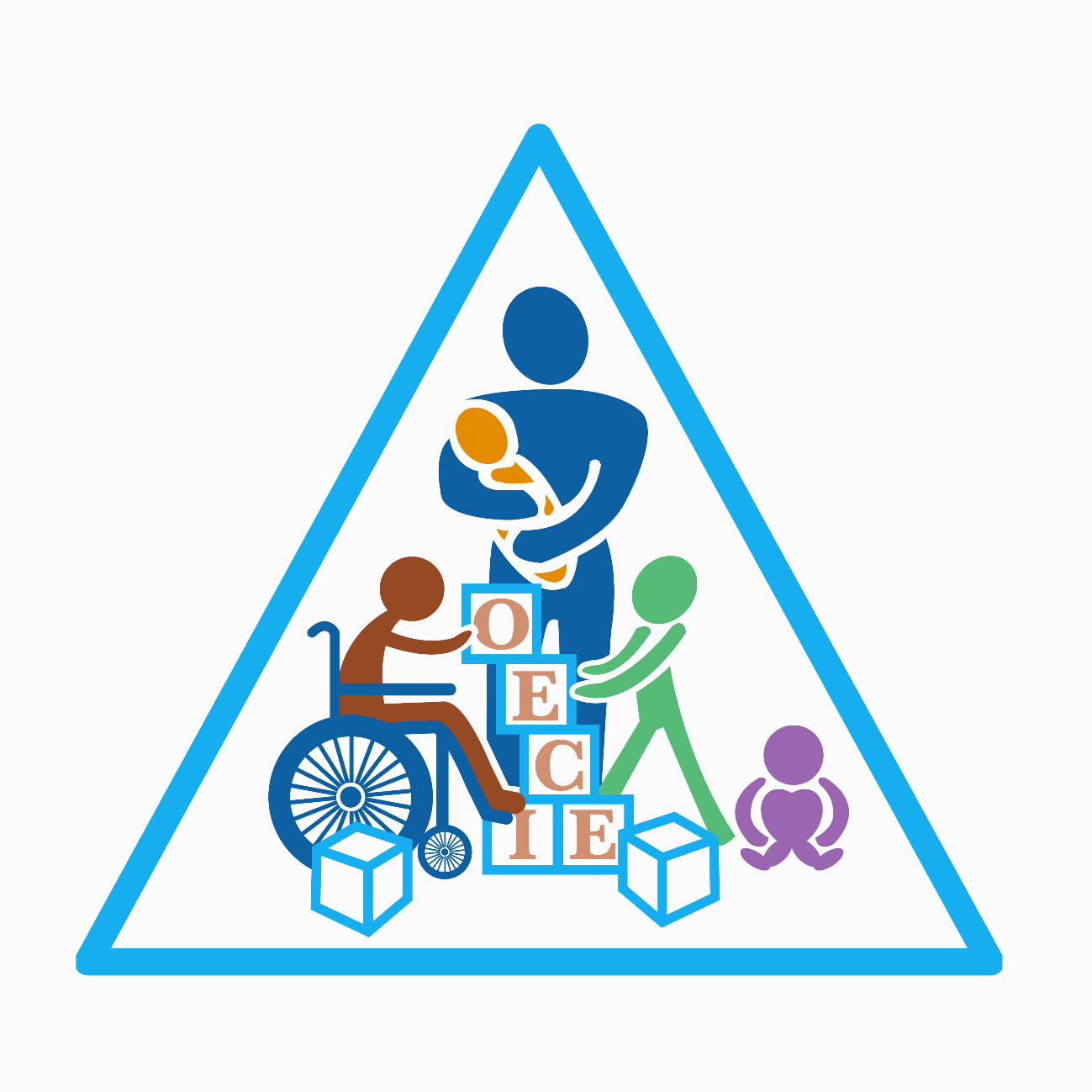 Orana Early Childhood Intervention2024 ScholarshipsOpen 25 March 2024Closing 31 May 2024Orana Early Childhood Intervention (OECI)OECI is a Not-for-Profit Community organisation and a registered NDIS provider based in Dubbo NSW. The Orana Early Childhood Intervention & Education Project Inc, began in 1984 following a public meeting called by concerned parents & community members regarding the lack of Early Intervention services in the Orana Region. Funding was secured by these parents and community members and the Project commenced.Orana Early Childhood Intervention is an early childhood intervention service providing educational and therapeutic services to children and their families residing in Dubbo and surrounding communities. Children aged 0 – 12 years of age with developmental delay & or disability may be eligible for access. Our aim is to provide children and their families with the opportunity to reach their full potential and be included within their community. We offer family centred practice, recognising that families are the experts in knowing and working with their child.  Educators, Physiotherapist, Occupational Therapists, Family Support Worker, and Speech Pathologists work together within a trans-disciplinary team approach to provide integrated and co-ordinated service delivery. Orana Early Childhood Intervention offers a diverse range of service delivery to meet the individual needs of children and families accessing our service. Service delivery can include individual sessions and small group sessions & can take place within the child’s natural environment i.e. Community setting, School or Home.Our aim for the scholarship program is to build awareness of Allied Health roles in Dubbo and the important role of Allied Health Professions play in the early years of a child’s life.  As an employer OECI can offer a trans-disciplinary experience for Allied Health Professionals with expertise in Early Intervention. Through our scholarship program we aim to encourage young people who have commenced or are continuing their university study in Allied Health, specifically, Occupational Therapy, Speech Pathology and Physiotherapy.  We invite applications for our 4 scholarship opportunities.In 2024 we will offer 4 scholarships1st year Janelle Burke Scholarship $5002nd Year Nola Honeysett Scholarship $7503rd Year Ruth O’Brien Scholarship $10004th Year RAB scholarship $2000Eligibility criteriaCompleted high school in Dubbo or surrounding areaCommenced study in Occupational Therapy, Speech Pathology and PhysiotherapyWillingness to consider a return to the Dubbo area following completion of degree OECI Scholarship application form – www.oeci.org.au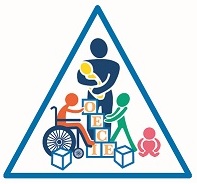 Name : Address :Contact number :Email address :Course :University:                       Year: HSC completed at : Why is early intervention important for childhood development?
What role does the family play in early intervention?
Tell us about your Allied Health career aspirations?Tell us about your volunteer or community work?Why should we select you for the scholarship ?Would you consider working for OECI in the future  Yes     Nowhy ?
Email completed application to info@oeci.org.au before 31 May 2024
* Current employees of OECI are not eligible. Bank Details BSB                                                   Account no.